COMPELLING COMMUNICATIONS- Powerful Messaging
Delivered as part of the Tourism Enterprise Development (TED) Programme 
on behalf of Tourism NI by: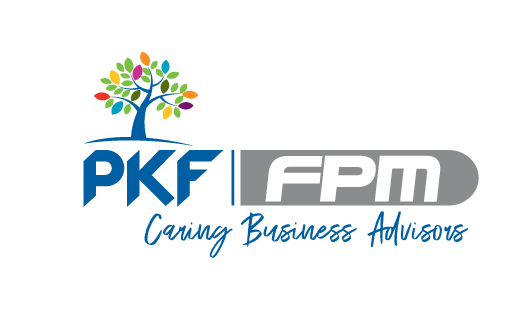 Key SegmentWhat do we currently do?How can we enhance this?Priority Projects / Quick winsHow do we “Embrace a Giant Spirit”?Destination / Regional MessagingOur Strategic Core MessageFocused & Planned ApproachTactical Action StepsBudget / FundingKey SegmentWhat do we currently do?How can we enhance this?Priority Projects / Quick winsHow do we “Embrace a Giant Spirit”?Think of experience offerings, not products​Review all branding​Use images/ video/ fonts to tie inDestination / Regional MessagingReview all local/ regional messaging – do we fit in?​ Collaborate better on the messaging?Our Strategic Core MessageHow do you WANT to be perceived?​What is our USP? What do we do best?​Are we unique? What do we do differently? ​How can we communicate it better?Focused & Planned ApproachWhat platforms, media, tone, frequency suit our core segment?​Do we have a plan mapped out?Tactical Action StepsSmall steps towards a big goal!  Put timelines & responsibilities against each​Review and adaptBudget / FundingWhat are the priorities in terms of spend?​What funds/ grants are available?